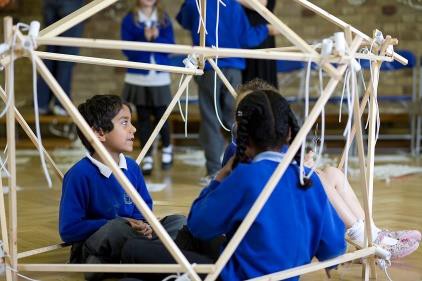 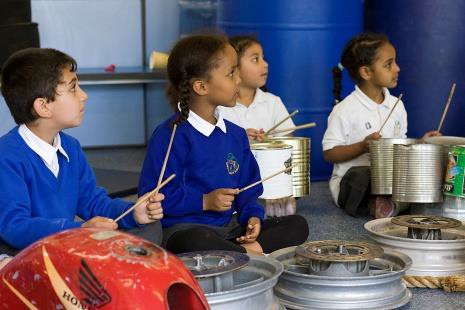 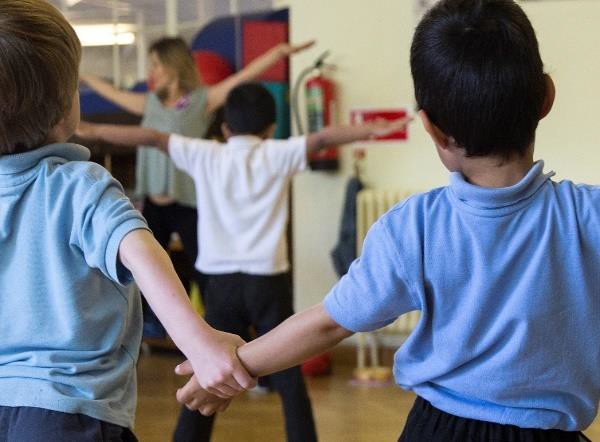 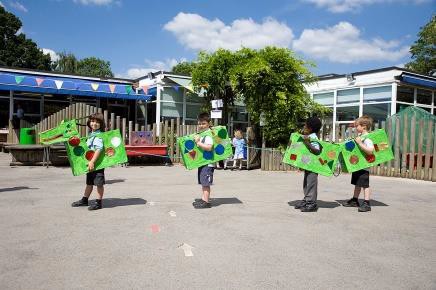 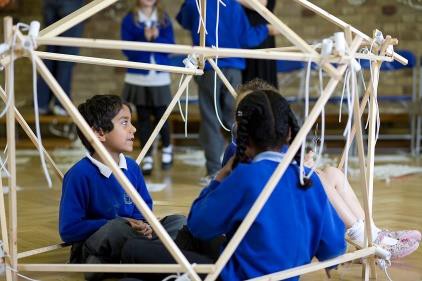 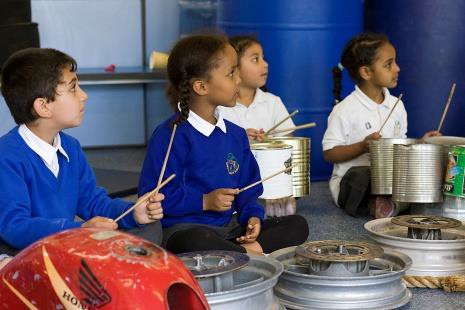 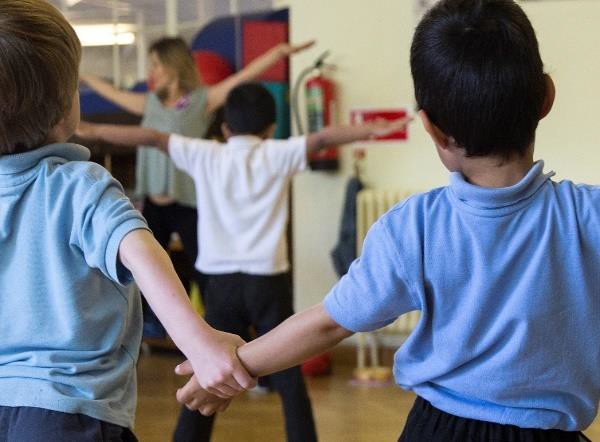 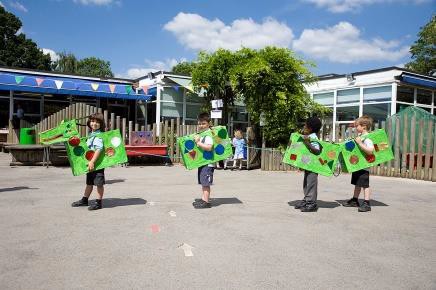 Welcome to Malorees Infant & Junior School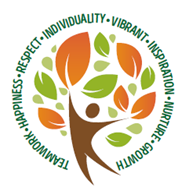 Thank you for taking an interest in our school. In this pack, you will find some information about Malorees and the post advertised. We hope you find this information useful. If you would like to find out more about our school, please contact us. A school visit can be arranged.Malorees Infant and Junior School is located within an appealing, exciting and diverse area of Brent. We cater for children with a wide breadth of needs and abilities, supported strongly by an engaging and pro-active school community.We are proud of the inclusive and learning environment that we have created. We have high expectations for every child and believe we give them the best possible education so that they can strive not just academically but creatively, emotionally, and socially. We want to broaden children’s horizons by enriching their experiences at school. We strive to set them up for future success by giving them the opportunities, skills and attitudes they need to thrive in the modern world, such as: teamwork, independence, resilience and creativity. Above all, a feature that makes Malorees unique is our staff, as we are a friendly, motivated, supportive, and dedicated team. We are all committed to education and work conscientiously to make a positive difference to our children’s lives. We look forward to hearing from you.Sian DaviesExecutive HeadMalorees Infant & Junior School      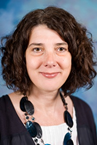 Malorees Infant & Junior SchoolJob DescriptionSENCOPost title:		SENCO	Grade:			Salary plus TLR 2B allowance (£4530 per annum)Responsible to:	Assistant Headteacher for InclusionResponsible for:	Teaching Assistants including SEN support assistantsPurpose of the job: 	The SENCO is required to carry out the duties of a schoolteacher as set out in the School Teachers' Pay & Conditions Document and the Teachers’ Standards.Overall responsibilityTo lead, manage, develop and maintain high quality SEN provision which enables quality teaching, excellent learning outcomes and success for all pupilsTo model effective teaching, to coach and train colleagues and to teach across the schoolTo keep all aspects of paperwork including records and policies, up-to-date and actioned, as appropriateKey AccountabilitiesStrategic direction and development of SEN provision in the school:Contribute to a positive ethos in which all pupils have access to a broad, balanced and relevant curriculum.Support all staff in understanding the needs of SEN pupilsDevise and promote plans to ensure the needs of pupils with SEN are met and that they are reflected in the school improvement planRegularly monitor progress against targets for pupils with SEN from teachers’ plans, evaluate the effectiveness of teaching and learning by work analysis and use these analyses to guide future improvementsAnalyse and interpret relevant school, local and national information relating to pupils with SEN and advise the head teacher on the level of resources required to maximise achievementLiaise with staff, parents, external agencies and other schools to co-ordinate their contribution, provide maximum support and ensure continuity of educational provision for pupils with SENDevelop partnerships with parents to ensure that their views are considered and acted upon appropriatelyEnsure that pupils with SEN are enabled to share their views and that these are acted upon appropriatelyTeaching and learning to:Support the identification of, and disseminate the most effective teaching approaches for pupils with SEN.Collect and interpret specialist assessment data on SEN to inform practiceWork with pupils, class teacher and middle leaders to ensure realistic and challenging expectations of pupils with SENMonitor the use of resources, teaching activities and target setting and develop and maintain a recording system for progress of pupils with SENLeading and managing Staff to:Achieve constructive working relationships and establish opportunities for the SENCO, support assistants and other teachers to review the needs, progress and targets of pupils with SENProvide regular information to Senior Leadership Team (SLT) and governors on the effectiveness of SEN provision and outcomesAdvise and contribute to all aspects of SEN training to ensure the professional development of staffParents, the community and extended schools to:Play a full part in the life of the school communityWork with parents and families who have a child with SEN offering support and guidanceEncourage parents to participate in the life of the school in a variety of waysManaging own performance and development:Demonstrate resilience and resourcefulness.Take responsibility for own professional development.Participate in the school’s appraisal and professional development scheme, ensuring that objectives are set and met within the agreed time-scale.Think creatively and imaginatively to anticipate and solve problems and identify opportunities.Use of Resources to:Identify appropriate resources to promote and support the achievements of SEN children and ensure they are used efficiently, effectively and safelyOversee and monitor appropriate budget allocations in liaison with the Headteacher and School Business ManagerAdditional responsibilities and general requirements to:Undertake any professional duties commensurate with the grade of the post, reasonably delegated to him/her by the HeadteacherShow commitment to the school, its inclusive ethos and equal opportunities for all in the school community, opposing strongly any form of discriminationAttend and participate in relevant training sharing the knowledge and ideas gained with colleaguesThis job description is based on the National Standards for HeadteachersIssued 10/2004  Ref: DfES/0083/2004